Shap Community Enterprise 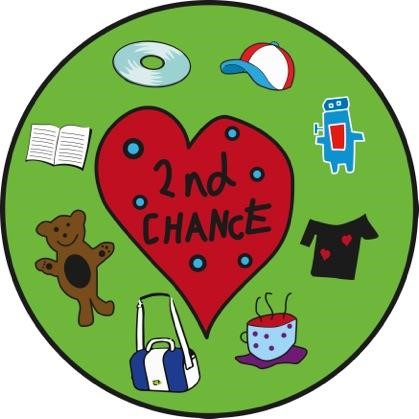 Grant Monitoring Form Please fill in all relevant sections of the application form. We aim to make our monitoring process as simple as possible but if you require support or clarification in answering anything please contact D Newsome or Elaine Allison on 01931 716771Please send this completed Monitoring Form, along with any supporting documents, to  Elaine Allison, 2 Wasdale Flats, Shap, Penrith, Cumbria, CA10 3NH orD Newsome Beech House, Shap, Penrith, Cumbria. Alternatively drop your forms into Second Chance Charity Shop F.A.O Elaine AllisonThank you About your grant About your grant About your grant 1 Name of your project or Use of grant 2 Did you use the grant for the purpose described in the application? Did you use the grant for the purpose described in the application? Yes / No 3 When did you receive your grant? When did you receive your grant? 3 Tell us how our grant helped your organisation 4 How many people benefitted from the grant? Project expenditure Project expenditure Project expenditure Project expenditure 27 Project costs (Please tell us what you spent on your project or activity) Item Cost 27 Project costs (Please tell us what you spent on your project or activity) 27 Project costs (Please tell us what you spent on your project or activity) 27 Project costs (Please tell us what you spent on your project or activity) 27 Project costs (Please tell us what you spent on your project or activity) 27 Project costs (Please tell us what you spent on your project or activity) 27 Project costs (Please tell us what you spent on your project or activity) 27 Project costs (Please tell us what you spent on your project or activity) 27 Project costs (Please tell us what you spent on your project or activity) 27 Project costs (Please tell us what you spent on your project or activity) 27 Project costs (Please tell us what you spent on your project or activity) 27 Project costs (Please tell us what you spent on your project or activity) 27 Project costs (Please tell us what you spent on your project or activity) 27 Project costs (Please tell us what you spent on your project or activity) Total project Expenditure £ Grant Awarded £ Balance £ Any unspent grant must be returned to us with this monitoring form. Please make cheques payable to ‘Shap Community Enterprise’ Any unspent grant must be returned to us with this monitoring form. Please make cheques payable to ‘Shap Community Enterprise’ Any unspent grant must be returned to us with this monitoring form. Please make cheques payable to ‘Shap Community Enterprise’ Any unspent grant must be returned to us with this monitoring form. Please make cheques payable to ‘Shap Community Enterprise’ Records Records Do you have receipts/invoices for all the items listed above? Yes / No Important: You must keep records of all expenditure attached to our grant for at least 3 years. We may ask to see these records for audit purposes at any time during this period. Important: You must keep records of all expenditure attached to our grant for at least 3 years. We may ask to see these records for audit purposes at any time during this period. Declaration Declaration 30 A member of your management group or committee needs to sign this application Signed 30 A member of your management group or committee needs to sign this application Print Name  30 A member of your management group or committee needs to sign this application Position  30 A member of your management group or committee needs to sign this application Date 